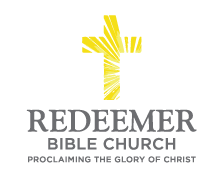 Intro:Preaching Point:  To the church:  God gave this passage ______________________________ ______________________________________________________________.Recognize / Pursue a Christ-Honoring C_________________, v8-10Recognize / Pursue a Christ-Honoring H___________ L___________, v11-12Recognize / Pursue a Christ-Honoring R_________________, v13Conclusion:  